WHAT CAREER LIVE? / WHAT UNIVERSITY LIVE? VIRTUAL EVENT – MARCH 2021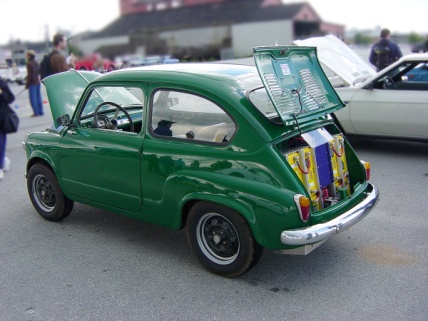 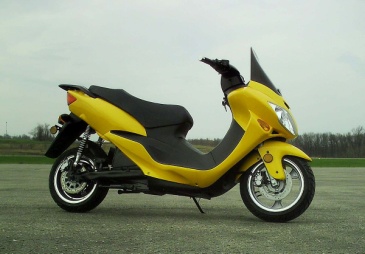 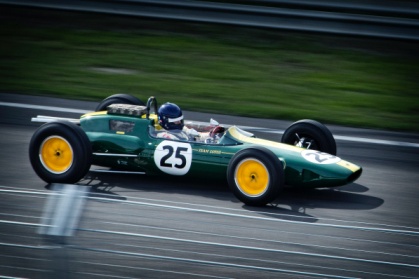 Careers in the Automotive industry webinar – by the IMI (Institute of Motor Industry)Careers cover everything from a vehicle leaving a manufacturing to being scrappedIndustry influences everyone such as travelling to work and the emergency servicesIt is an industry that helps keep the country moving160 roles – includes sales/leasing/maintenance and repair/ parts/ service advice/ management/business and moreIt is a growing industry due to new demands for electric/ autonomous vehicles – it is constantly innovating – all new vehicles due to be electric by 2030IN NUMBERS8 major premium and sports cars manufacturers6 Design Centres9 Bus and Coach manufacturers60+ specialist car manufacturers2,500 suppliers9 Engine manufacturers5 commercial vehicle manufacturers20 R&D centres......................and there’s more.....................£82 billion turnover in UK2,540, 617 new cars registered in 2017856,000 employed across UK AutoThere are currently 34.7 million cars on UK roads!Autonomous vehicles – Robotic age / highly automated / drone taxis / E pods / E scooters and bikesConnected – V2X / Smart City / Smart cars / Smart home / Smart livingElectric vehicles – electric everything – cars/trucks/motorcycles/ buses and coachesSTEM subjects most useful  - important at GCSE level and most careers post 16 – other subjects are also useful, though, such as Computer Science, Art and Design, Business and Economics.Useful skills?Drive and ambitionWillingness to challenge yourselfProblem solvingDynamicCuriosityTeamworkAble to follow instructionsCommunication skillsApprenticeships and University – personal choice54% of all apprenticeship starts were women (2016/17) – but only 6% of engineering apprenticeships are filled by females. More businesses are employing more women in senior positions. For more information, visit tide.theimi.org.uk AMANDA WATSONCAREERS ADVISERMARCH 2021